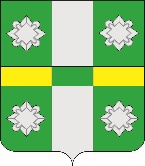 Российская ФедерацияИркутская областьУсольское районное муниципальное образованиеДумаГородского поселенияТайтурского муниципального образованияРЕШЕНИЕОт 26.02.2020г.								№113р.п. ТайтуркаО конкурсе на лучшую организацию работы представительного органа муниципального образования Иркутской областиВ соответствии с Положением о проведении ежегодного областного конкурса на лучшую организацию работу представительного органа муниципального образования Иркутской области, утвержденным постановлением  Законодательного Собрания Иркутской области от 19.06.2019 года №16/40-ЗС, руководствуясь ст.ст. 31,47 Устава Тайтурского муниципального образования, Дума городского поселения Тайтурского муниципального образованияРЕШИЛА:Принять участие в областном конкурсе на лучшую организацию работы представительного органа муниципального образования Иркутской области в 2019 году.Поручить секретарю Думы городского поселения Тайтурского муниципального (Бархатовой К.В.) подготовить и направить в Законодательное Собрание Иркутской области необходимые документы до 28.02.2020 года.Контроль за подготовку и представление документов возложить на председателя Думы городского поселения Тайтурского муниципального (Чиркову Л.А).Секретарю Думы городского поселения Тайтурского муниципального образования (Бархатовой К.В.) направить настоящее решение главе городского поселения Тайтурского муниципального образования для опубликования в  газете «Новости» и на «Официальном сайте администрации городского поселения Тайтурского    муниципального   образования»  (www.taiturka.irkmo.ru) в  информационно-телекоммуникационной  сети «Интернет».Председатель Думы городского поселения Тайтурскогомуниципального образования                                                               Л.А. ЧирковаПодготовил: ведущий специалист администрации по кадровым вопросам и делопроизводству _______ К.В. Бархатова«___»_________2020 г.Согласовано: главный специалист администрации по юридическим вопросам и нотариальным действиям __________ И.А. Пономарев «___»_________2020 г.